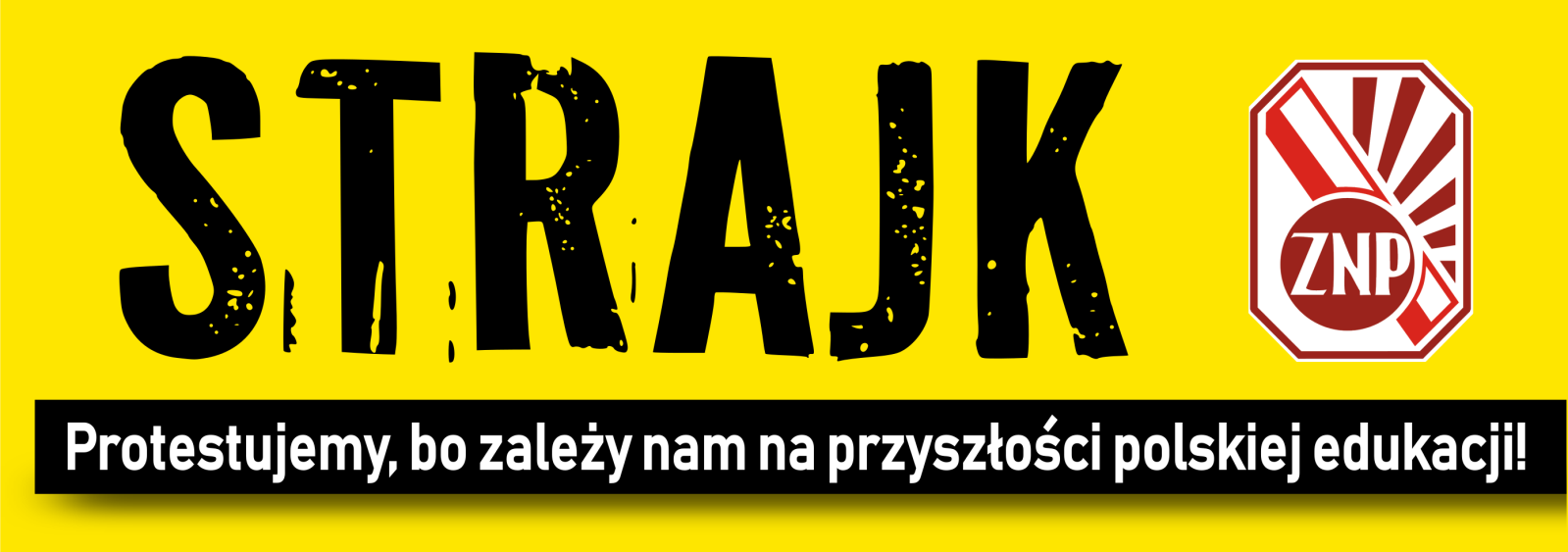 Drodzy Rodzice, Opiekunowie,Przed nami bardzo ważne dni, które mogą mieć ogromny wpływ na przyszłość polskiej edukacji. 8 kwietnia najprawdopodobniej rozpocznie się ogólnopolski strajk nauczycieli i pracowników oświaty.Od kilku dekad poszczególne rządy i Ministerstwo Edukacji Narodowej sukcesywnie degradowały status zawodu nauczyciela. Tak też stało się rok temu, kiedy to wydłużono ścieżkę awansu zawodowego 
i wprowadzono niekorzystne zasady oceny pracy nauczyciela, odebrano też niektóre świadczenia socjalne. Środowisko oświatowe zaczęło wyrażać swoją dezaprobatę wobec tych poczynań poprzez różnego rodzaju protesty, manifestacje i rozmowy związków zawodowych ze stroną rządową. Niestety, bez efektu. Protestując, walczymy o godność i podniesienie prestiżu zawodu nauczyciela, ponieważ bez tej zmiany nie będzie możliwa poprawa stanu i jakości polskiej edukacji, a to z kolei będzie miało wpływ na przyszłość Waszych dzieci.Niska pensja nauczycieli, 15-letnia ścieżka awansu zawodowego, skomplikowana ocena pracy, biurokracja polegająca na wypełnianiu i tworzeniu niepotrzebnych papierów, brak stabilizacji zawodowej w edukacji (reforma strukturalna systemu oświaty - likwidacja gimnazjów, ciągłe zmiany prawa oświatowego, zmiany w podstawach programowych) - to tylko niektóre z elementów, które powodują, że zawód nauczyciela staje się mało atrakcyjny dla absolwentów wyższych uczelni. Za kilka lat na emerytury odejdzie bardzo duża grupa starszych nauczycieli. I tu powstaje kluczowe pytanie:Kto ich zastąpi, kto będzie uczył Wasze dzieci i wnuki?My chcemy, aby w dalszym ciągu byli to najlepsi fachowcy. Do tego potrzeba jest odbudowa prestiżu zawodu nauczyciela, tak aby był on atrakcyjny pod względem finansowym oraz stwarzał dobre warunki nauczania przyszłych pokoleń.Chcielibyśmy uniknąć strajku, dlatego został on ogłoszony z tak dużym wyprzedzeniem. Jest to czas dla rządzących, by przystąpili do konstruktywnych rozmów. Niestety, zamiast tego, stosują coraz mocniejszą nagonkę medialną na nasze środowisko.Jeżeli do 8 kwietnia nie dojdzie do porozumienia, nie pozostanie nam nic innego jak rozpoczęcie akcji strajkowej. Wtedy będziemy potrzebować Waszego zrozumienia i wsparcia, wtedy będziemy prosić was 
o zapewnienie opieki dzieciom, gdyż szkoły i placówki oświatowe nie będą normalnie funkcjonować.									My nauczyciele